ОПРОСНЫЙ ЛИСТ ДЛЯ ПОДБОРА ЖИРОУЛОВИТЕЛЯ
(заполните любым удобным для Вас способом)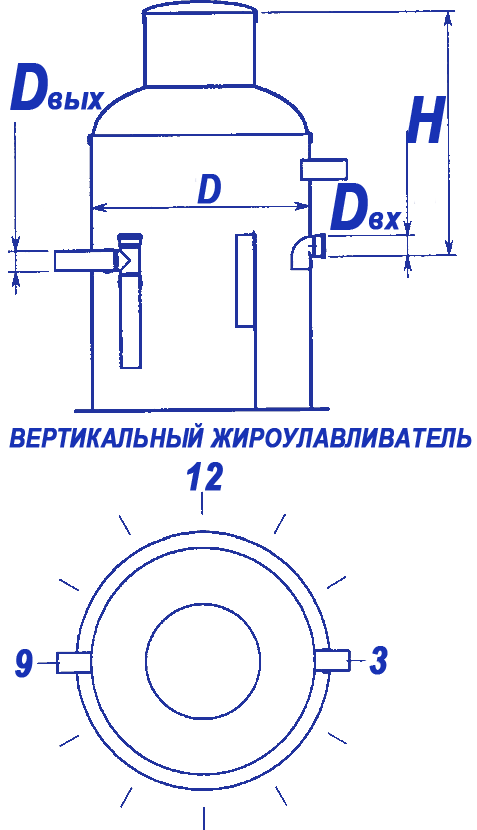 Технические характеристики  Производительность: Q =         л/сек, (расход поверхностного стока с территории);   Тип объекта: кафе, ресторан, гостиница и т.д.:  Время работы в сутки:        часов(а);   Ориентировочное число приготавливаемых блюд:         шт.;Вид жироуловителя:    вертикальный;    горизонтальный;  Желаемый диаметр жироуловителя, D:         мм;  Глубина подводящей трубы (лоток), Н:         мм;  Диаметр подводящей трубы, Dвх:         мм;  Направление подводящей трубы:         часов (а), (см. чертеж);  Диаметр отводящей трубы, Dвых:         мм;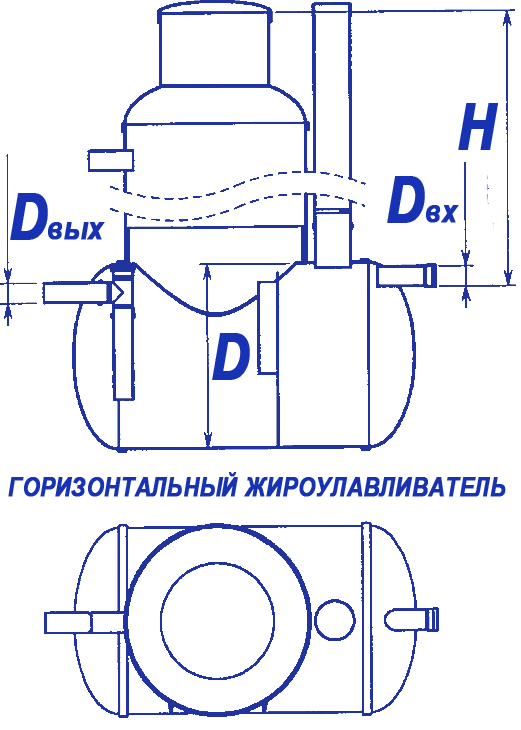   Направление отводящей трубы:         часов (а), (см. чертеж);  Наличие датчика уровня жира: да , нет , объём;  Расстояние от датчика до жироуловителя:           м;Установка жироуловителя:    в помещении;    под газоном;    под проезжей частью;Дополнительная информация (нестандартные требования, вопросы, пожелания)*Заполненный «опросный лист» необходимо отправить по адресу: info@aqua-modul.ruНазвание организации:Ф.И.О.Контактный телефон:Эл. адрес (E-mail):